Анотація навчального курсуМета курсу (набуті компетентності)Мета викладання дисциплінивикладання навчальної дисципліни «Культуровідповідність соціальних послуг» є забезпечення успішного засвоєння здобувачами вищої освіти професійних знань щодо надання різного виду та форм соціальних послуг, здійснення професійної діяльності з надання соціальних послуг, управління нею та організації співробітництва під час надання соціальних послугВивчення даного навчального курсу призначене для формування, удосконалення та розвитку у здобувача вищої освіти наступних компетентностей:ЗК01. Здатність до абстрактного мислення, аналізу та синтезу. ЗК02. Здатність працювати в команді, мотивувати людей та рухатися до спільної мети, бути лідером, діяти соціально, відповідально та свідомо.ЗК07. Здатність генерувати нові ідеї (креативність).ЗК09.Навички міжособистісної взаємодіїСК01.Здатність до розуміння та використання сучаснихтеорій, методологій і методів соціальних та іншихнаук, у тому числі методи математичної статистики такількісні соціологічні методи, стосовно завданьфундаментальних і прикладних досліджень у галузісоціальної роботи.СК02. Здатність до виявлення соціально значимихпроблем і факторів досягнення соціальногоблагополуччя різних груп населення.СК03. Здатність професійно діагностувати, прогнозувати,проектувати та моделювати соціальні ситуації.СК04. Здатність до впровадження методів і технологійінноваційного практикування та управління в системісоціальної роботи.СК05. Здатність спілкуватися з представниками іншихпрофесійних груп різного рівня (експертами з іншихгалузей/видів економічної діяльності), налагоджувативзаємодію державних, громадських і комерційнихорганізацій на підґрунті соціального партнерства.Що забезпечується досягненням наступних програмних результатів навчання:РН1. Розв’язувати складні задачі і проблеми, що потребують оновлення й інтеграціїзнань в умовах неповної/недостатньої інформації та суперечливих вимог..РН4. Показувати глибинне знання та системне розуміння теоретичних концепцій, як ізгалузі соціальної роботи, так і з інших галузей соціогуманітарних наук.РН8. Автономно приймати рішення в складних і непередбачуваних ситуаціях.РН9. Виконувати рефлексивні практики в контексті цінностей соціальної роботи,відповідальності, у тому числі для запобігання професійного вигоранняРН10. Аналізувати соціальний та індивідуальний контекст проблем особи, сім’ї,соціальної групи, громади, формулювати мету і завдання соціальної роботи,планувати втручання в складних і непередбачуваних обставинах відповідно доцінностей соціальної роботи.РН12. Оцінювати соціальні наслідки політики у сфері прав людини, соціальної інклюзіїта сталого розвитку суспільства, розробляти рекомендації стосовноудосконалення нормативно-правового забезпечення соціальної роботи.Структура курсуРекомендована літератураОсновна література:1. Андрущенко В.П., Бех В.П., Лукашевич М.П. Актуальні проблеми теорії і практики соціальної роботи на межі тисячоліть. Кн. 1 / В.П.  Андрущенко , В.П Бех., М.П.  Лукашевич   Ін-т вищ. освіти АПН України; Держ. центр соц. служб для молоді. –  К.:УДЦССМ, 2001. – 344 с.2. Безпалько О.В., Звєрєва І.Д., Петрочко Ж.В. Інтегровані соціальні служби: теорія, практика, інновації : Навч.-методичний комплекс / О.В. Безпалько, І.Д. Звєрєва, З. П. Кияниця та ін.; за ред. І.Д.Звєрєвої, Ж.В. Петрочко.  К. : Фенікс, 2007. – 528 с.3. Зверева І.Д., Безпалько О.В., Харченко С.А. Соціальна робота в Україні: Навч. посібник / І.Д. Зверева О.В. Безпалько, С.А. Харченко; за заг. ред. І. Д. Зверевої. – К.: Центр навчальної літератури, 2004. – 256 с.4. Звєрєва І.Д. Соціальний супровід сімей, які опинилися в складних життєвих обставинах /  за ред. І.Д. Звєрєвої. – К.: ДЦСССДМ, 2008. – 250 с.5. Капська. А.Й. Соціальна робота: Навч. посібник / А.Й. Капська. – К.: Центр навчальної літератури, 2005. – 325с.6. Лукашевич М. П., Мигович І.І. Теорія і методи соціальної роботи : Навч. посібник / М.П. Лукашевич, І. І. Мигович.  К.: ПАУП, 2002. – 136 с.7. Лукашевич М. П., Семигіна Т.В. Соціальна робота: теорія і практика : Навч. посібник / М. П. Лукашевич, Т. В. Семигіна. — К.: Каравела, 2009. – 368 с.8. Максимова, Н. Ю. Соціальна робота з сім'єю: Навч. посібник / Н.Ю. Максимова. – К.: КНУ, 2015. – 351 с.9. Поліщук В.А. Теорія і методика професійної підготовки соціальних педагогів в умовах неперервної освіти / В.А Поліщук. – Тернопіль: ТНПУ, 2006. – 424с.10.Семигіна Т.В., Мигович І.І.  Теорії і методи соціальної роботи: Навч. Підручник / за ред. Т.В. Семигіної, І.І. Миговича. – К.: Академвидав, 2005. – 328 с.11. Тюптя Л.Т., Іванова І.Б. Соціальна робота (теорія і практика): Навч. посібник / Л.Т. Тюптя, І.Б. Іванова. – К.: Україна, 2010. – 408с.Інформаційні ресурси.  Кабінет Міністрів України [Електронний ресурс]. - Режим доступу: http: // www.kmu.gov.ua. 2Закон України. «Про освіту». [Електронний ресурс]. — [Режимдоступу: http://zakon5.rada.gov.ua/laws/show/2145-19];Національний Класифікатор професій ДК 003:2010 [Електронний ресурс]. —Режим доступу: http://dovidnyk.in.ua/directories/profesii.Національна рамка кваліфікацій. [Електронний ресурс]. — Режим доступу:http://zakon3.rada.gov.ua/laws/show/1341-2011-п.Постанова Кабінету Міністрів України від 29.04.15 року № 266 «Прозатвердження переліку галузей знань і спеціальностей, за якими здійснюєтьсяпідготовка здобувачів вищої освіти». [Електронний ресурс]. — Режим доступу:http://zakon4.rada.gov.ua/laws/show/266-2015-%D0%BF Законодавство України [Електронний ресурс]. - Режим доступу: http://www.rada.kiev.ua. Національна бібліотека ім. В. Вернадського [Електронний ресурс]. - Режим доступу: http://nbuv.gov.ua/. Система дистанційного навчання СНУ ім. В. Даля – http://moodle.snu.edu.ua/Сайт №2 системи дистанційного навчання СНУ ім. В. Даля – http://moodlesti.snu.edu.ua/Методичне забезпечення1. Зверева І.Д., Безпалько О.В., Харченко С.А. Соціальна робота в Україні: Навч. посібник / І.Д. Зверева О.В. Безпалько, С.А. Харченко; за заг. ред. І. Д. Зверевої. – К.: Центр навчальної літератури, 2004. – 256 с.2. Капська. А.Й. Соціальна робота: Навч. посібник / А.Й. Капська. – К.: Центр навчальної літератури, 2005. – 325с.3. Лукашевич М. П., Мигович І.І. Теорія і методи соціальної роботи : Навч. посібник / М.П. Лукашевич, І. І. Мигович.  К.: ПАУП, 2002. – 136 с.4. Лукашевич М. П., Семигіна Т.В. Соціальна робота: теорія і практика : Навч. посібник / М. П. Лукашевич, Т. В. Семигіна. — К.: Каравела, 2009. – 368 с.5. Максимова, Н. Ю. Соціальна робота з сім'єю: Навч. посібник / Н.Ю. Максимова. – К.: КНУ, 2015. – 351 с.Оцінювання курсуЗа повністю виконані завдання студент може отримати визначену кількість балів:Шкала оцінювання студентівПолітика курсуСилабус курсу:Силабус курсу: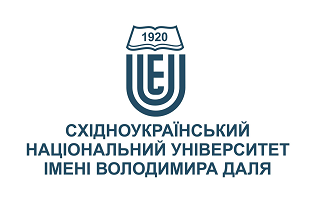 КУЛЬТУРОВІДПОВІДНІСТЬ СОЦІАЛЬНИХ ПОСЛУГКУЛЬТУРОВІДПОВІДНІСТЬ СОЦІАЛЬНИХ ПОСЛУГСтупінь вищої освіти:МагістрМагістрСпеціальність: 231 Соціальна робота,232 Соціальне забезпечення/Управління соціальним закладом,073 Менеджмент/Управління соціальним закладом231 Соціальна робота,232 Соціальне забезпечення/Управління соціальним закладом,073 Менеджмент/Управління соціальним закладомРік підготовки:11Семестр викладання:осіннійосіннійКількість кредитів ЄКТС:5.05.0Мова(-и) викладання:українськаукраїнськаВид семестрового контролюзалікзалікАвтор курсу та лектор:Автор курсу та лектор:Автор курсу та лектор:Автор курсу та лектор:Автор курсу та лектор:Бровендер Олена Олександрівна (лектор)                                         Бровендер Олена Олександрівна (лектор)                                         Бровендер Олена Олександрівна (лектор)                                         Бровендер Олена Олександрівна (лектор)                                         Бровендер Олена Олександрівна (лектор)                                         Бровендер Олена Олександрівна (лектор)                                         Бровендер Олена Олександрівна (лектор)                                         Бровендер Олена Олександрівна (лектор)                                         вчений ступінь, вчене звання, прізвище, ім’я та по-батьковівчений ступінь, вчене звання, прізвище, ім’я та по-батьковівчений ступінь, вчене звання, прізвище, ім’я та по-батьковівчений ступінь, вчене звання, прізвище, ім’я та по-батьковівчений ступінь, вчене звання, прізвище, ім’я та по-батьковівчений ступінь, вчене звання, прізвище, ім’я та по-батьковівчений ступінь, вчене звання, прізвище, ім’я та по-батьковівчений ступінь, вчене звання, прізвище, ім’я та по-батьковіСтарший викладач кафедри практичної психології та соціальної роюотиСтарший викладач кафедри практичної психології та соціальної роюотиСтарший викладач кафедри практичної психології та соціальної роюотиСтарший викладач кафедри практичної психології та соціальної роюотиСтарший викладач кафедри практичної психології та соціальної роюотиСтарший викладач кафедри практичної психології та соціальної роюотиСтарший викладач кафедри практичної психології та соціальної роюотиСтарший викладач кафедри практичної психології та соціальної роюотипосадапосадапосадапосадапосадапосадапосадапосадаovcharenko@snu.edu.ua+38-095-412-15-55Viber за номером телефону Viber за номером телефону 325ГК аудиторія кафедри ППСРелектронна адресателефонмесенджермесенджерконсультаціїЦілі вивчення курсу:Метою лекційних занять за дисципліною є розкриття загальних та специфічних особливостей даної дисципліни, її структури, окремих методів наукового пізнання; конкретизація зв’язку фундаментальних об’єктів з конкретною навчальною дисципліною, демонстрація системних відносин, надання цілісної уяви про предмет; деталізація і по елементне вивчення й засвоєння відповідних дисципліні понять, теорій; формування у студентів системи знань на основі усвідомлення загальних закономірностей, загальних принципів, поступового переходу від окремих до більш широких узагальнень;  диференціювання знань, що дозволяє із великої кількості одержаних знань виділяти тільки ті, на які падає основне змістовне і логічне навантаження та які є опорою для встановлення зв’язків між основними поняттями теми, курсу, предмету. Метою самостійної роботи за дисципліною є засвоєння студентом навчального матеріалу в час, вільний від обов'язкових навчальних занять, без участі викладача; переорієнтація із лекційно-інформативної наіндивідуально-диференційовану, особистісно-орієнтовану форму та на організацію самоосвіти студента; поглиблення, узагальнення та закріплення знань, які студенти отримують у процесі навчання, а також застосування цих знань на практиці.Результати навчання:Знати: зміст, характер і процес надання соціальних послуг; організаційні форми, цілі, засоби і результати надання соціальних послуг; сутність, види та форми надання соціальних послуг; особливості суб'єктно-об'єктних і суб'єктно-суб'єктних відносин у сфері надання соціальних послуг; зміст, характер і процес формування надання соціальних послуг;соціальні норми, що регламентуютьнадання соціальних послуг; соціальну характеристику основних одержувачів соціальних послуг; організацію діяльності фахівця соціальної роботи з надання соціальних послуг; нормативно-правове забезпечення діяльності з надання соціальних послугВміти: виявляти і оцінювати потреби різних груп населення у соціальних послугах; застосовувати наукові знання та практичні підходи до розробки конкретної соціальної послуги; орієнтуватися в організаційних та управлінських питаннях щодо надання соціальних послуг; 4 організувати робоче місце та діяльність з надання соціальних послуг різним групам населення; попереджати, а при виникненні конфліктних ситуацій з клієнтом вирішувати їх у відповідності з правовими нормами; забезпечити високу якість надання соціальних послуг у відповідності з діючими стандартами в даній сфері.Передумови до початку вивчення:Основними завданнями вивчення дисципліни “Культуровідповідність соціальних послуг” є систематичне та послідовне викладання особливостей проведення соціально-психологічних тренінгів за кордоном та в Україні; озброєння майбутніх фахівців з соціальної роботи історичними знаннями для використання досвіду минулого у повсякденній практиці соціального працівника; показати еволюцію поглядів та підходів до соціальної допомоги; розширити уявлення про місце, роль та призначення такого явища, як соціальна допомога; формування принципів гуманізму та патріотизму у майбутніх фахівців.. №ТемаГодини (Л/ПЗ)Стислий змістІнструменти і завдання1Система соціального обслуговування населення України6/4Організація соціального обслуговування та захисту населення.  Організаційно-правові засади здійснення соціального обслуговування та захисту населення.Індивідуальні завдання.Опитування2Соціальний захист жінок і соціальна робота6/4Жінка і соціально-культурне середовищеПравовий аспект соціального захисту жінокІндивідуальні завдання.3Соціальна робота з молоддю6/4Основні напрямки державної політики соціальной роботи з молоддюНапрямки і технології соціальной роботи з молодьюІндивідуальні завдання.Обговорення4Соціальна робота з сім'єю6/4Загальни положенняСоціально-правовий захист сім'їСім'я як об'єкт соціальної роботиСоціальна робота з молодою сім'єюСоціальна робота з прийомною сім'єю.Індивідуальні завдання.Опитування5Соціальна робота з людьми похилого віку6/4Теоретичні основи соціальної роботі з людьми похилого віку Правовий захист престарілих людейСоціальна робота з людьми похилого вікуОрганізації та установи Міністерства праці та соціальної політикиІндивідуальні завдання. Опитування6Соціальна робота з інвалідами6/4Міжнародні аспекти правового захисту інвалідівСучасні стратегії забезпечення рівних можливостей для інвалідів.Індивідуальні завдання.Питання7Соціальна робота у сфері зайнятості6/4Поняття зайнятості та безробіття в УкраїніНапрямки діяльності державних закладів та установ з працевлаштування громадянТехнології працевлаштування громадян у центрах зайнятостіОбговорення ПитанняТестиІнструменти і завданняКількість балівКількість балівІнструменти і завданняДенна формаЗаочна формаПрисутність на заняттях та засвоєння лекційного матеріалу за темами 6020Присутність на заняттях (у період настановної сесії) та своєчасне виконання самостійних практичних завдань у межах тем-30Індивідуальна робота 2030Залік (тест)2020Разом100100Сума балів за всі види навчальної діяльностіОцінкаECTSОцінка за національною шкалоюОцінка за національною шкалоюСума балів за всі види навчальної діяльностіОцінкаECTSдля екзамену, курсового проекту (роботи), практикидля заліку90 – 100Авідміннозараховано82-89Вдобрезараховано74-81Сдобрезараховано64-73Dзадовільнозараховано60-63Езадовільнозараховано35-59FXнезадовільно з можливістю повторного складанняне зараховано з можливістю повторного складання0-34Fнезадовільно з обов’язковим повторним вивченням дисциплінине зараховано з обов’язковим повторним вивченням дисципліниПлагіат та академічна доброчесність:Дотримання академічної доброчесності за курсомґрунтується на внутрішньо-університетській системізапобігання та виявлення академічного плагіату.До основних вимог за курсом віднесено - посилання на джерела інформації у разі використання ідей, розробок, тверджень, відомостей; надання достовірної інформації про результати власної навчальної (наукової, творчої) діяльності, використані методики досліджень і джерела інформації.Перевірка текстів на унікальність здійснюється однаковими для всіх здобувачів засобами:– за допомогою програмного забезпечення Unicheck і засобів системи MOODLE; за Internet-джерелами – за допомогою програми Antiplagiarism.net.Завдання і заняття:Очікується, що всі здобувачі вищої освіти відвідають усі лекції і практичні заняття курсу. Здобувачі мають інформувати викладача про неможливість відвідати заняття. У будь-якому випадку здобувачі зобов’язані дотримуватися термінів виконання усіх видів робіт, передбачених курсом.Якщо здобувач вищої освіти відсутній з поважної причини, він/вона презентує виконані завдання під час консультації викладача. Здобувач вищої освіти має право на оскарження результатів оцінювання.Поведінка в аудиторії:Курс передбачає індивідуальну та групову роботу. Середовище в аудиторії є дружнім, творчим, відкритим до конструктивної критики.На аудиторні заняття слухачі мають з’являтися  вчасно відповідно до діючого розкладу занять, яке міститься на сайті університету. Під час занять усі його учасники мають дотримуватисявимог техніки безпеки.